Under uppehållet från hockeyn så är det viktigt att ni underhåller kondition och styrka för att komma tillbaka i höst så väl förberedda som möjligt. För er som håller på med fotboll så räcker den träningen, även om det inte är fel att komplettera med styrkeprogrammet. Men de veckor som fotbollen har uppehåll så bör ni köra passen nedan istället. Kondition Pass 1: Uppvärmning – 5 minDistans - Löpning ca 3-4 km, försök hålla ett jämnt tempo. Pass 2: Uppvärmning – 5 minIntervall 1 - Omvandla din vanliga 3-4 km runda till ett intervallpass(spring fort 2 min, 80% av max, jogga 2 min, 40% av max. fortsätt så i 20-25 min) Pass 3: Uppvärmning – 5 minIntervall 2 - 5x400m. Värm upp, spring 400 m fort, aktiv vila ca 5 min med styrka, spring 400 m fort igen osv. Antalet varv kan ökas allt eftersom. Styrkeprogrammet Situps 3x10 			Armhävningar 3x10 (alt på knä)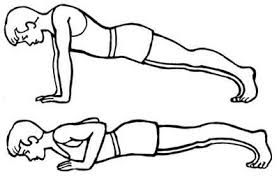 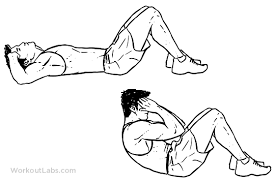 Utfall 5 st på varje ben 		Plankan 3x20 sek 		Dips 3x10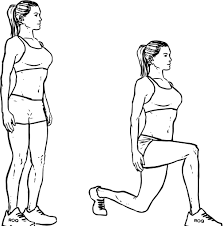 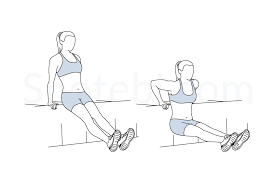 			Alt. på knä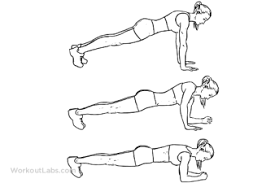 Gå gärna ihop två el flera och när ni träna. Dessutom är det alltid lättare att genomföra passen om man kör dem vid bestämda tider varje vecka. Lätt att skjuta på det annars… Lämpligt vidare att köra styrkeprogrammet som avslutning på konditionspasset.Träningsschema – kryssa när du har gjort ett pass.En förälder signerar att du gjort passet.Vecka Vecka Vecka 13Distanspass + Styrkeprogrammet ⃝ Sign Intervallpass + Styrkeprogrammet ⃝ Sign Intervallpass + Styrkeprogrammet ⃝ Sign Intervallpass + Styrkeprogrammet ⃝ SignDistanspass + Styrkeprogrammet ⃝ SignSnabbhet/Explosivitet Program           ⃝ SignSnabbhet/Explosivitet Program           ⃝ SignSnabbhet/Explosivitet Program           ⃝ Sign14Distanspass + Styrkeprogrammet ⃝ Sign Intervallpass + Styrkeprogrammet ⃝ Sign Intervallpass + Styrkeprogrammet ⃝ Sign Intervallpass + Styrkeprogrammet ⃝ SignDistanspass + Styrkeprogrammet ⃝ SignSnabbhet/Explosivitet Program           ⃝ SignSnabbhet/Explosivitet Program           ⃝ SignSnabbhet/Explosivitet Program           ⃝ Sign15Distanspass + Styrkeprogrammet ⃝ Sign Intervallpass + Styrkeprogrammet ⃝ Sign Intervallpass + Styrkeprogrammet ⃝ Sign Intervallpass + Styrkeprogrammet ⃝ SignDistanspass + Styrkeprogrammet ⃝ SignSnabbhet/Explosivitet Program           ⃝ SignSnabbhet/Explosivitet Program           ⃝ SignSnabbhet/Explosivitet Program           ⃝ Sign16Distanspass + Styrkeprogrammet ⃝ Sign Intervallpass + Styrkeprogrammet ⃝ Sign Intervallpass + Styrkeprogrammet ⃝ Sign Intervallpass + Styrkeprogrammet ⃝ SignDistanspass + Styrkeprogrammet ⃝ SignSnabbhet/Explosivitet Program           ⃝ SignSnabbhet/Explosivitet Program           ⃝ SignSnabbhet/Explosivitet Program           ⃝ Sign17Distanspass + Styrkeprogrammet ⃝ Sign Intervallpass + Styrkeprogrammet ⃝ Sign Intervallpass + Styrkeprogrammet ⃝ Sign Intervallpass + Styrkeprogrammet ⃝ SignDistanspass + Styrkeprogrammet ⃝ SignSnabbhet/Explosivitet Program           ⃝ SignSnabbhet/Explosivitet Program           ⃝ SignSnabbhet/Explosivitet Program           ⃝ Sign18Distanspass + Styrkeprogrammet ⃝ Sign Intervallpass + Styrkeprogrammet ⃝ Sign Intervallpass + Styrkeprogrammet ⃝ Sign Intervallpass + Styrkeprogrammet ⃝ SignDistanspass + Styrkeprogrammet ⃝ SignSnabbhet/Explosivitet Program           ⃝ SignSnabbhet/Explosivitet Program           ⃝ SignSnabbhet/Explosivitet Program           ⃝ Sign19Distanspass + Styrkeprogrammet ⃝ Sign Intervallpass + Styrkeprogrammet ⃝ Sign Intervallpass + Styrkeprogrammet ⃝ Sign Intervallpass + Styrkeprogrammet ⃝ SignDistanspass + Styrkeprogrammet ⃝ SignSnabbhet/Explosivitet Program           ⃝ SignSnabbhet/Explosivitet Program           ⃝ SignSnabbhet/Explosivitet Program           ⃝ Sign20Distanspass + Styrkeprogrammet ⃝ Sign Intervallpass + Styrkeprogrammet ⃝ Sign Intervallpass + Styrkeprogrammet ⃝ Sign Intervallpass + Styrkeprogrammet ⃝ SignDistanspass + Styrkeprogrammet ⃝ SignSnabbhet/Explosivitet Program           ⃝ SignSnabbhet/Explosivitet Program           ⃝ SignSnabbhet/Explosivitet Program           ⃝ Sign21Distanspass + Styrkeprogrammet ⃝ Sign Intervallpass + Styrkeprogrammet ⃝ Sign Intervallpass + Styrkeprogrammet ⃝ Sign Intervallpass + Styrkeprogrammet ⃝ SignDistanspass + Styrkeprogrammet ⃝ SignSnabbhet/Explosivitet Program           ⃝ SignSnabbhet/Explosivitet Program           ⃝ SignSnabbhet/Explosivitet Program           ⃝ Sign22Distanspass + Styrkeprogrammet ⃝ Sign Intervallpass + Styrkeprogrammet ⃝ Sign Intervallpass + Styrkeprogrammet ⃝ Sign Intervallpass + Styrkeprogrammet ⃝ SignDistanspass + Styrkeprogrammet ⃝ SignSnabbhet/Explosivitet Program           ⃝ SignSnabbhet/Explosivitet Program           ⃝ SignSnabbhet/Explosivitet Program           ⃝ Sign23Distanspass + Styrkeprogrammet ⃝ Sign Intervallpass + Styrkeprogrammet ⃝ Sign Intervallpass + Styrkeprogrammet ⃝ Sign Intervallpass + Styrkeprogrammet ⃝ SignDistanspass + Styrkeprogrammet ⃝ SignSnabbhet/Explosivitet Program           ⃝ SignSnabbhet/Explosivitet Program           ⃝ SignSnabbhet/Explosivitet Program           ⃝ Sign24Distanspass + Styrkeprogrammet ⃝ Sign Intervallpass + Styrkeprogrammet ⃝ Sign Intervallpass + Styrkeprogrammet ⃝ Sign Intervallpass + Styrkeprogrammet ⃝ SignDistanspass + Styrkeprogrammet ⃝ SignSnabbhet/Explosivitet Program           ⃝ SignSnabbhet/Explosivitet Program           ⃝ SignSnabbhet/Explosivitet Program           ⃝ Sign25Distanspass + Styrkeprogrammet ⃝ Sign Intervallpass + Styrkeprogrammet ⃝ Sign Intervallpass + Styrkeprogrammet ⃝ Sign Intervallpass + Styrkeprogrammet ⃝ SignDistanspass + Styrkeprogrammet ⃝ SignSnabbhet/Explosivitet Program           ⃝ SignSnabbhet/Explosivitet Program           ⃝ SignSnabbhet/Explosivitet Program           ⃝ Sign26Distanspass + Styrkeprogrammet ⃝ Sign Intervallpass + Styrkeprogrammet ⃝ Sign Intervallpass + Styrkeprogrammet ⃝ Sign Intervallpass + Styrkeprogrammet ⃝ SignDistanspass + Styrkeprogrammet ⃝ SignSnabbhet/Explosivitet Program           ⃝ SignSnabbhet/Explosivitet Program           ⃝ SignSnabbhet/Explosivitet Program           ⃝ Sign27Distanspass + Styrkeprogrammet ⃝ Sign Intervallpass + Styrkeprogrammet ⃝ Sign Intervallpass + Styrkeprogrammet ⃝ Sign Intervallpass + Styrkeprogrammet ⃝ SignDistanspass + Styrkeprogrammet ⃝ SignSnabbhet/Explosivitet Program           ⃝ SignSnabbhet/Explosivitet Program           ⃝ SignSnabbhet/Explosivitet Program           ⃝ Sign28Distanspass + Styrkeprogrammet ⃝ Sign Intervallpass + Styrkeprogrammet ⃝ Sign Intervallpass + Styrkeprogrammet ⃝ Sign Intervallpass + Styrkeprogrammet ⃝ SignDistanspass + Styrkeprogrammet ⃝ SignSnabbhet/Explosivitet Program           ⃝ SignSnabbhet/Explosivitet Program           ⃝ SignSnabbhet/Explosivitet Program           ⃝ Sign29Distanspass + Styrkeprogrammet ⃝ Sign Intervallpass + Styrkeprogrammet ⃝ Sign Intervallpass + Styrkeprogrammet ⃝ Sign Intervallpass + Styrkeprogrammet ⃝ SignDistanspass + Styrkeprogrammet ⃝ SignSnabbhet/Explosivitet Program           ⃝ SignSnabbhet/Explosivitet Program           ⃝ SignSnabbhet/Explosivitet Program           ⃝ Sign30Distanspass + Styrkeprogrammet ⃝ Sign Intervallpass + Styrkeprogrammet ⃝ Sign Intervallpass + Styrkeprogrammet ⃝ Sign Intervallpass + Styrkeprogrammet ⃝ SignDistanspass + Styrkeprogrammet ⃝ SignSnabbhet/Explosivitet Program           ⃝ SignSnabbhet/Explosivitet Program           ⃝ SignSnabbhet/Explosivitet Program           ⃝ Sign31Distanspass + Styrkeprogrammet ⃝ Sign Intervallpass + Styrkeprogrammet ⃝ Sign Intervallpass + Styrkeprogrammet ⃝ Sign Intervallpass + Styrkeprogrammet ⃝ SignDistanspass + Styrkeprogrammet ⃝ SignSnabbhet/Explosivitet Program           ⃝ SignSnabbhet/Explosivitet Program           ⃝ SignSnabbhet/Explosivitet Program           ⃝ Sign32Distanspass + Styrkeprogrammet ⃝ Sign Intervallpass + Styrkeprogrammet ⃝ Sign Intervallpass + Styrkeprogrammet ⃝ Sign Intervallpass + Styrkeprogrammet ⃝ SignDistanspass + Styrkeprogrammet ⃝ SignSnabbhet/Explosivitet Program           ⃝ SignSnabbhet/Explosivitet Program           ⃝ SignSnabbhet/Explosivitet Program           ⃝ Sign33Distanspass + Styrkeprogrammet ⃝ Sign Intervallpass + Styrkeprogrammet ⃝ Sign Intervallpass + Styrkeprogrammet ⃝ Sign Intervallpass + Styrkeprogrammet ⃝ SignDistanspass + Styrkeprogrammet ⃝ SignSnabbhet/Explosivitet Program           ⃝ SignSnabbhet/Explosivitet Program           ⃝ SignSnabbhet/Explosivitet Program           ⃝ Sign34Distanspass + Styrkeprogrammet ⃝ Sign Intervallpass + Styrkeprogrammet ⃝ Sign Intervallpass + Styrkeprogrammet ⃝ Sign Intervallpass + Styrkeprogrammet ⃝ SignDistanspass + Styrkeprogrammet ⃝ SignSnabbhet/Explosivitet Program           ⃝ SignSnabbhet/Explosivitet Program           ⃝ SignSnabbhet/Explosivitet Program           ⃝ Sign35Distanspass + Styrkeprogrammet ⃝ Sign Intervallpass + Styrkeprogrammet ⃝ Sign Intervallpass + Styrkeprogrammet ⃝ Sign Intervallpass + Styrkeprogrammet ⃝ SignDistanspass + Styrkeprogrammet ⃝ SignSnabbhet/Explosivitet Program           ⃝ SignSnabbhet/Explosivitet Program           ⃝ SignSnabbhet/Explosivitet Program           ⃝ Sign36Distanspass + Styrkeprogrammet ⃝ Sign Intervallpass + Styrkeprogrammet ⃝ Sign Intervallpass + Styrkeprogrammet ⃝ Sign Intervallpass + Styrkeprogrammet ⃝ SignDistanspass + Styrkeprogrammet ⃝ SignSnabbhet/Explosivitet Program           ⃝ SignSnabbhet/Explosivitet Program           ⃝ SignSnabbhet/Explosivitet Program           ⃝ Sign